基本信息基本信息 更新时间：2024-03-28 23:38  更新时间：2024-03-28 23:38  更新时间：2024-03-28 23:38  更新时间：2024-03-28 23:38 姓    名姓    名何威何威年    龄26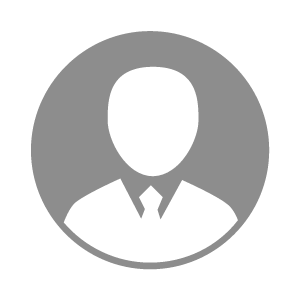 电    话电    话下载后可见下载后可见毕业院校赤峰二中邮    箱邮    箱下载后可见下载后可见学    历高中住    址住    址内蒙古自治区内蒙古自治区期望月薪不限求职意向求职意向养羊技术员,牛羊饲养员养羊技术员,牛羊饲养员养羊技术员,牛羊饲养员养羊技术员,牛羊饲养员期望地区期望地区不限不限不限不限教育经历教育经历工作经历工作经历工作单位：内蒙古赛诺种羊科技有限公司 工作单位：内蒙古赛诺种羊科技有限公司 工作单位：内蒙古赛诺种羊科技有限公司 工作单位：内蒙古赛诺种羊科技有限公司 工作单位：内蒙古赛诺种羊科技有限公司 工作单位：内蒙古赛诺种羊科技有限公司 工作单位：内蒙古赛诺种羊科技有限公司 自我评价自我评价不怕脏不怕累 爱惜动物 保持谦卑的心多多学习经验 一切为了公司着想不怕脏不怕累 爱惜动物 保持谦卑的心多多学习经验 一切为了公司着想不怕脏不怕累 爱惜动物 保持谦卑的心多多学习经验 一切为了公司着想不怕脏不怕累 爱惜动物 保持谦卑的心多多学习经验 一切为了公司着想不怕脏不怕累 爱惜动物 保持谦卑的心多多学习经验 一切为了公司着想不怕脏不怕累 爱惜动物 保持谦卑的心多多学习经验 一切为了公司着想不怕脏不怕累 爱惜动物 保持谦卑的心多多学习经验 一切为了公司着想其他特长其他特长